	ПРОЕКТ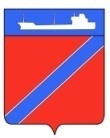 Совет Туапсинского городского поселения Туапсинского районаР Е Ш Е Н И Еот   февраля 2023 года                                                                                 №  город ТуапсеО назначении помощников депутатов Совета Туапсинского городского поселения Туапсинского района четвертого созыва	В соответствии с решением Совета Туапсинского городского поселения Туапсинского района от 13 апреля 2012 года № 2.9 «Об утверждении положения о помощнике депутата Совета Туапсинского городского поселения Туапсинского района», Совет Туапсинского городского поселения Туапсинского района РЕШИЛ:Назначить помощниками депутата Совета Туапсинского городского поселения Туапсинского района четвертого созыва Гвозденко Александра Александровича (избирательный округ № 1 «Приморье»):- Бутцину Софию Александровну- Варламову Анастасию Александровну- Трусова Александра Вячеславовича - Жилинского Игоря Геннадьевича 2. Назначить помощником депутата Совета Туапсинского городского поселения Туапсинского района четвертого созыва Чубинидзе Павла Валериевича (избирательный округ № 1 «Приморье»):- Корабельникову Алёну Аркадьевну3. Назначить помощником депутата Совета Туапсинского городского поселения Туапсинского района четвертого созыва Чепила Екатерины Валерьевны (избирательный округ № 1 «Приморье»):- Финашину Анну Кирилловну- Боровкова Сергея Борисовича4. Назначить помощниками депутата Совета Туапсинского городского поселения Туапсинского района четвертого созыва Хушт Индара Мадиновича (избирательный округ № 2 «Центр-1»):- Напсо Салима Аслановича- Сизо Кримчерий Мурзабековича- Сизо Руслана Саидовича5. Назначить помощниками депутата Совета Туапсинского городского поселения Туапсинского района четвертого созыва Захарова Александра Сергеевича (избирательный округ № 3 «Центр-2»):- Веретенникова Андрея Александровича- Ашикарян Марину Романовну- Орехова Луку Романовича6. Назначить помощниками депутата Совета Туапсинского городского поселения Туапсинского района четвертого созыва Серопяна Саркиса Сероповича (избирательный округ № 3 «Центр-2»):- Ахтырскую Анастасию Александровну- Скурихина Владимира Николаевича7. Назначить помощниками депутата Совета Туапсинского городского поселения Туапсинского района четвертого созыва Черткова Александра Александровича (избирательный округ № 4 «Сортировка»):- Быковскую Ольгу Юрьевну- Морозову Анну Николаевну8. Назначить помощником депутата Совета Туапсинского городского поселения Туапсинского района четвертого созыва Гендиной Светланы Петровны (избирательный округ № 4 «Сортировка»):- Быковскую Екатерину Алексеевну9. Назначить помощниками депутата Совета Туапсинского городского поселения Туапсинского района четвертого созыва Караказяна Александра Александровича (избирательный округ № 5 «Грознефть-Звездный»):- Чопурян Марию Владимировну- Балабанова Артёма Григорьевича- Караказяна Романа Александровича- Ройф Татьяну Геннадьевну.10. Назначить помощником депутата Совета Туапсинского городского поселения Туапсинского района четвертого созыва Стародубцева Владимира Владимировича (избирательный округ № 5 «Грознефть-Звездный»):- Трулова Дмитрия Олеговича11. Контроль за выполнением настоящего решения возложить на комиссию по вопросам законности и правопорядка, правовой защиты граждан, вопросам местного самоуправления, взаимодействия с общественными объединениями и  политическими партиями, развитию молодежной политики, культуры и спорта.12. Опубликовать настоящее решение в средствах массовой информации и разместить на официальном сайте Совета Туапсинского городского поселения в информационно-телекоммуникационной сети «Интернет».13.  Настоящее решение вступает в силу со дня его принятия. Председатель СоветаТуапсинского городского поселенияТуапсинского района                                                                  В.В. СтародубцевГлава Туапсинского городского поселенияТуапсинского района                                                                    С.В. БондаренкоЛИСТ СОГЛАСОВАНИЯпроекта решения Совета Туапсинского городского поселения Туапсинского района от _____________ № _____________ «О назначении помощников депутатов Совета Туапсинского городского поселения Туапсинского района четвертого созыва»Проект внесен председателем Совета Туапсинского городского поселения Туапсинского района Составитель проекта:             Начальник отдела по взаимодействиюс представительным органом, организации работы с обращениями гражданадминистрации Туапсинского городского поселения                                                                  Т.Ф. Дроботова                                                                                                         «___»________2023 г.Проект согласован:Начальник правового отдела администрации Туапсинского городского поселения	                       	   Е.Н. Кубынина                                                                 «___»________2023 г.